МИНИСТЕРСТВО ОБРАЗОВАНИЯ И НАУКИ РЕСПУБЛИКИ АЛТАЙБЮДЖЕТНОЕ НАУЧНОЕ УЧРЕЖДЕНИЕ РЕСПУБЛИКИ АЛТАЙ«НАУЧНО-ИССЛЕДОВАТЕЛЬСКИЙ ИНСТИТУТ АЛТАИСТИКИ ИМ. С. С. СУРАЗАКОВА»ФЕДЕРАЛЬНОЕ ГОСУДАРСТВЕННОЕ БЮДЖЕТНОЕ ОБРАЗОВАТЕЛЬНОЕ УЧРЕЖДЕНИЕ ВЫСШЕГО ОБРАЗОВАНИЯ «ГОРНО-АЛТАЙСКИЙ ГОСУДАРСТВЕННЫЙ УНИВЕРСИТЕТ»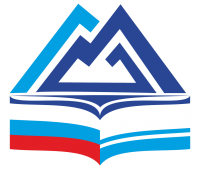 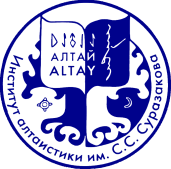 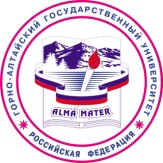 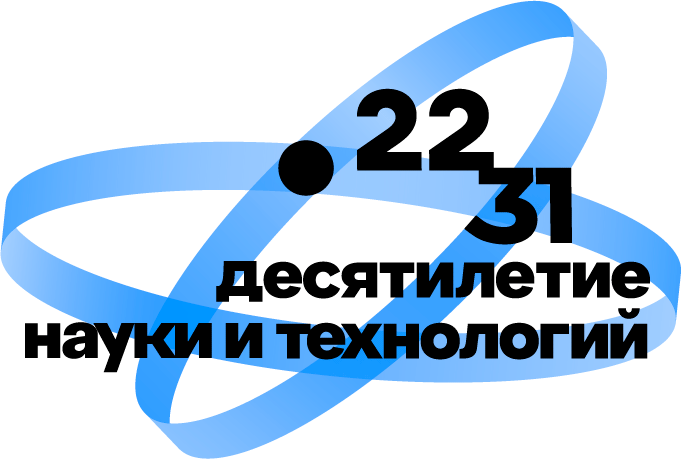 ИНФОРМАЦИОННОЕ ПИСЬМОУважаемые коллеги!Приглашаем принять участие во Всероссийской научно-практической конференции  «Творчество Эркемена Палкина в контексте национальных культурных традиций», посвященной 90-летию со дня рождения писателя и общественного деятеля Сроки проведения конференции: 24–26 апреля 2024 г.Место проведения: г. Горно-АлтайскТематические направления конференции:– наследие Эркемена Палкина в современном осмыслении;– творческая индивидуальность писателя в контексте национально-художественных традиций;– диалог культур в литературе: литературные взаимосвязи и взаимовлияния;– вопросы языковой и литературной идентичности писателей в современном поликультурном пространстве.Для участия в конференции необходимо в срок до 15 марта 2024 года прислать заявку, до 15 мая файлы с материалами для публикации по электронному адресу epalkin-90@mail.ru. Сборник материалов конференции планируется издать после работы конференции. В теме письма указать «Ф.И.О. автора». В имени файла со статьей необходимо указать фамилию автора (например, «статья – И. В. Иванов»). В имени файла заявки необходимо указать фамилию автора (например «заявка – И. В. Иванов»). При наличии нескольких авторов заявка оформляется на каждого отдельно. Форма заявки и требования по оформлению материалов прилагаются. Сборник материалов конференции будет размещен в базе РИНЦ, для этого между издателем и автором/авторами заключается Авторский договор на условиях, указанных в авторском договоре-оферте (режим доступа: www.niialt.ru). Сборнику будет присвоен международный индекс ISBN.Командировочные расходы за счет направляющей стороны.Программа конференции:24 апреля– Заезд и размещение участников конференции.25 апреля– Работа конференции.26 апреля– Отъезд участников конференцииПо всем вопросам, касающимся конференции, просим обращаться в Оргкомитет по адресу: 649000, Республика Алтай, г. Горно-Алтайск, ул. Социалистическая, 6. Будем рады ответить на вопросы по телефонам: + 7 929311 53-15 – Маргарита Сергеевна Дедина (координатор конференции)+7 996 962 88-42 – Сынару Адучиновна Ерленбаева (ответственный секретарь)Приложение к информационному письмуФОРМА ЗАЯВКИЗаявка заполняется каждым участником конференции, включая соавторовТребования к оформлению статей:Текст доклада должен быть оформлен в виде научной статьи (объемом до 12 стр.). Параметры текстового редактора – Word (doc); шрифт Times New Roman, 12 кегль; поля: верхнее и нижнее – , левое – , правое – ; без переносов; межстрочный интервал – 1,5; выравнивание – по ширине, абзацный отступ – 1,25.Оформление заголовка: 1-ая строка – ФИО, 12 кегль, полужирный, выравнивание по правому краю; 2-ая строка – название доклада, 12 кегль, прописные, выравнивание по центру; 3-ая – ФИО на английском; 4-ая – название статьи на английском, 5-ая строка пустая, 6-ая – аннотация, 7-ая ключевые слова (на русском и английском языках) – от 250 до 500 знаков с пробелами.Ссылки в тексте оформляются в квадратных скобках с указанием порядкового номера источника и цитированной страницы, например: [1, с. 109]. Список литературы и источников оформляется в конце текста статьи в соответствии с порядком следования ссылок. Специальные шрифты, использованные в тексте, высылаются вместе со статьей отдельным файлом.Не использовать автоматическую расстановку сносок для списка использованных источников и литературы (допустимо только для примечаний по тексту).Присвоение статье индекса УДК обязательно. УДК можно найти на сайте https://teacode.com/online/udc/.Наличие знака копирайта © с указанием автора (авторов) и года в конце статьи, обязательно.В электронном варианте статья должна быть представлена в отдельном файле.Предоставляемый материал должен быть тщательно выверен и отредактирован.Оргкомитет оставляет за собой право отклонения материалов, не соответствующих указанной тематике, требованиям по оформлению и присланным после указанного срока.Образец оформления статьи:УДК 821.0 (821.512.151)У. Н. ТекеноваЭНТОМОЛОГИЧЕСКИЕ МОТИВЫ В МАЛОЙ ПРОЗЕ Л. КОКЫШЕВА И Д. КАИНЧИНА U. N. TekenovaENTOMOLOGICAL MOTIFS IN SMALL PROSE BY L. KOKYSHEV AND D. KAINCHINАннотация:Abstract:Ключевые слова:Keywords:Текст. Текст. Текст.Источники и литература1. Киндикова Н. М. Проблемы алтайской лирики: генезис, поэтика, искусство перевода. – Горно-Алтайск: Горно-Алт. тип., 2003. – 192 с.2. Литература народов России: учебное пособие / под ред. Р. З. Хайруллина, Т. И. Зайцевой. – М.: ИНФРА-М, 2016. – 397 с.3. Очы-Бала. [Электронный ресурс] http://altai-mountains.ru/articles/literature/altay_baatyrlar/?idnews=3189 (дата обращения 09.01.2024).4. РГАДА. Ф. 1. Оп. 1. Д. . 18–19.© У. Н. Текенова, 2024Фамилия, имя, отчество (полностью):Ученая степень, звание:Место работы:Должность:Название статьи:Название секции:Форма участия (очная/заочная):Телефон мобильный:Электронный адрес:Необходимость бронирования гостиницы: